Waarde van het EchobosVanwege de plannen voor een herstel van het Echobos, in wat voor vorm dan ook, zijn wij gaan nadenken hoe je de waarde van het huidige bos nou zou omschrijven, in eerste instantie geschrokken door wat leek te gaan in de richting van het herstel van een wat strakkere stijl.Als er al een aanleg in classicistische stijl is geweest in het Echobos, dan is dat gedaan vanuit de tijdgeest van die tijd. De mens was bang voor een wilde ongetemde natuur, die toen nog vol gevaren was: wilde dieren, ziektes, duisternis  en onbegrepen krachten. Deze natuur moest aan banden gelegd worden, de mens moest zegevieren. De bomen in het gelid, de paden recht, de struiken gesnoeid en het liefst alles in geometrische patronen. In 1871 werd het omhakken van het laatste wilde woud in Nederland gevierd als overwinning op de natuur. Het landschap was in die tijd rondom Muiderberg nog woest, de zee beukte op de duinen, zandgronden nauwelijks ontgonnen, landbouw wellicht nog niet goed mogelijk door natte veengronden rondom. Logisch dat waar de mens zelf iets aan ging leggen, het anders zou moeten worden dan de omgeving.Naarmate de invloed van de mens op het landschap groter door werd, kwam  de Engelse landschapsstijl in zwang, tegelijk met een romantische blik op de natuur, ook in de schilderkunst vond een omslag plaats. Arcadische landschappen werden aangelegd en geschilderd, men kon er wegdromen en verdwalen en de zinnen laten verzetten door de niet gestuurde waarnemingen. Van deze stijl is nog veel te herkennen in het Echobos; de slingerende paden, het dijkdoorbraakmeertje dat met kronkelende slootjes bij het romantische bos werd getrokken.Het beleid ten aanzien van het Echobos in 2016 dient uiteraard de hedendaagse situatie te beschouwen) Nu is vrijwel al het land rondom  Muiderberg agrarisch; monotoon raaigras, de koeien staan meestal binnen, de bermen zijn ontdaan van bloemen en insecten, de sloten rechtgetrokken of verdwenen. De snelwegen en spoorweg razen om ons heen. Het IJsselmeer is bedwongen door de afsluitdijk en een betonnen rand langs het water. Alle plekken waar eens de ‘wilde natuur’ nog aanwezig was; IJburg, het Naarderbos en het het KNSF- terrein, zijn recentelijk verdwenen. Dat maakt het Echo – en Kocherbos en Groot Krabbenhoofd tot de laatste paar plaatsen in de nabijheid van Amsterdam waar de natuur tot op bepaalde hoogte haar eigen gang heeft kunnen gaan. Daarom zijn deze  plekken ook zo bijzonder.  (De ‘wildheid’ hiervan heeft er voor gezorgd dat de gebieden een grote biodiversiteit kennen, wat is gewaardeerd door ze op te nemen in de Ecologische Hoofdstructuur)Door de beschreven grote veranderingen in de omgeving is de functie van het bos veranderd. Nu vertegenwoordigt het allereerst de ongereguleerde natuur, een ‘open plek’ in de zin dat daar de functie niet van is vastgelegd door middel van allerlei beleidsplannen of kaders waarbinnen het bos zou moeten functioneren. Het gebrek aan regulering heeft ook mogelijk gemaakt dat bewoners een geheel eigen invulling hebben gegeven aan het gebruik van het bos. Zoals eerder aangegeven: Er zijn volop activiteiten van bewoners die plaatvinden in en ome het Echobos. O.a. gym en fitnesslessen, eierverstopacties van de kerk in het paasweekeinde, lampionnenoptochten, verjaardagsvieringen, douanespellen, picknicken en de dagelijkse hondenuitlaatwandelingen. In de slootranden om het bos zitten ijsvogels en daar zijn door de bewoners stokken zijn geplaatst om de vogels te faciliteren. Vrijwilligers met plezier op gezette tijden het bos onderhouden (dat duidt juist op grote betrokkenheid!). Het is ook een plaats waar kinderen vrij van allerlei beperkingen kunnen  spelen en verblijven. Er worden volop hutten gebouwd in het bos, tieners komen er iedere dag samen. Voor voorbijgangers is het een plek waar even rust gevonden kan worden. Daarnaast is er een grote behoefte bij veel inwoners van het dorp en ook bij bezoekers van buiten het dorp die worden aangetrokken door ‘groen’ Muiderberg, naar plekken die niet strakgetrokken en gereguleerd zijn. Er is veel enthousiasme , júist  voor de kleine wilde hoekjes waar de houtsnippen zich in de winter verstoppen, voor de ijsvogels die op overhangende takken zijn gezien, voor de oude bomen met gaten waar de bosuilen broeden en het dode hout waar veel verschillende paddenstoelen zich thuis voelen. Ook die plekken vertegenwoordigen een grote recreatieve waarde (afgezien van de waarde die al evident is door de rol in het behoud van biodiversiteit) . Wat ons betreft hoeft het niet allemaal, verlicht, bewegwijzerd en van bordjes, prullenbakken en picknicktafels voorzien te worden, dit spreekt wellicht een andere doelgroep aan.De bewoners voelen zich zelfs zodanig betrokken bij hun groene dorp dat eerdere plannen om de Brink grondig te herstructuren - het niet heeft gehaald vanwege grote weerstand bij de plaatselijke bevolking. Ook het plan voor de aanleg van een tweede hockeyveld naast het Kocherbos stuitte op sterk verzet. Dit verzet is er niet omdat de bewoners perse tegen verandering zijn , maar omdat ze hun omgeving vanuit een andere visie benaderen. Deze drie plekken in hun huidige staat zijn een integraal onderdeel van de identiteit van onze leefomgeving en van het dorp. Die identiteit is als gevolg van de grote infrastructurele werken om ons heen de afgelopen tijd al zwaar onder druk komen te staan. Reden te meer waarom de beschreven drie plekken juist in hun huidige staat als ‘rafelranden’ als zo waardevol worden gezien.Wij kunnen ons dan ook absoluut niet vinden in termen uit het herstelplan Echobos als dat het bos in de vergetelheid is geraakt, of  het ontsloten moet worden voor een groter publiek (wie zijn dat dan en waarom?). Waaruit blijkt dat het bos in de vergetelheid raakt? Waaruit blijkt dat de huidige staat van het bos sociaal onveilig is?  Zijn er incidenten geweest? Uit het intensieve gebruik en waardering van het bos blijkt eerder het tegendeel. Wat moet er vervolgens dan wel met het Echobos gebeuren? We hebben nu enorm veel wetenschappelijke  inzichten en filosofische gedachten over onze plaats en omgang  met de natuur, we kunnen nu kiezen. Er wordt in het ambtelijk voorstel veel gepraat over het behoud en vergroten van de het vergroten van biodiversiteit, natuurwaarden of cultuurhistorie.  Maar je kunt dat volgens ons niet allemaal tegelijk op een plek als het Echobos. Die is daarvoor te klein. Waar wordt gekozen voor een richting vallen slachtoffers in de vorm van al of nog aanwezig landschapselementen en vooral die habitats van dieren en plantensoorten. Wat ons betreft staat het behoud van de natuur en de biodiversiteit voorop. Deze vormen een wezenlijk kenmerk van de identiteit van het bos en van Muiderberg en Muiderbergers zelf. Er is al zoveel in de nabijheid van het dorp verloren gegaan. De kwestie past wat ons betreft wel in bredere discussie. Na Malta is Nederland in Europa koploper in het verlies van biodiversiteit, ondanks  beloftes van de overheid dit probleem aan te pakken. Hoe dramatisch het feitelijk gesteld met het verlies aan biodiversiteit  is bleek uit een rapport van WWF en Zoological Society of London in 2014. Op mondiaal niveau is volgens hun in 40 jaar tijd de helft van alle dieren op aarde verdwenen als gevolg van menselijke activiteiten. Wij vinden dat lokale overheden een belangrijke rol kunnen en moeten spelen in het behoud van de biodiversiteit in Nederland. Verwijzend naar onze initiële reactie op het herstelplan Echobos, opteert Groen Muiderberg voor het versterken van de natuurwaarden, met als uitgangspunt de adviezen van Lodewijk van Kemenade in het stuk Bosinventarisatie Echobos 2014.  Dit ook als compensatie voor het verslechteren van het milieu door de uitbreiding van de A1. De compensatiebomen kunnen hier een rol spelen, maar dan in de vorm van diervriendelijke beplanting rondom de bosweide en wellicht wat in de randen. De vrijwilligersgroep is al bezig met het verwijderen van de Amerikaanse vogelkersen om plaats te maken voor nieuwe aanplant. Het herstel van de waterpartijen in het bos zou een echte aanvulling kunnen vormen op de versterking van de cultuur historische waarde en het vergroten van de biodiversiteit. Wel is gedegen onderzoek nodig naar de waterstromen en de eventuele locaties voor stuwen en/of pompen om het water te laten circuleren. De vrijwilligersploeg die nu al actief is met  het onderhoud van het bos, kan met beperkte financiële middelen een deel van de taak van het herstellen van de waterstromen op zich nemen. Gezien de enorme bezuinigingen waar de gemeente voor staat, is het ook belangrijk om goed te kijken naar wat de bewoners willen met het bos en op welke manier dat is te realiseren. Ook wat betreft het onderhoud op de midden en langere termijn. Wij vrezen dat met het huidige voorstel de vrijwilligers die nu bijdragen aan het onderhoud van het bos gedemotiveerd afhaken, terwijl de gemeente de burgerparticipatie juist wil vergroten. Met dat zelfde doel lijkt het ons zinvol om te kijken naar het kleinschalig uitbreiden van de recreatieve functies in overeenstemming met de wensen van bewoners.Op de volgende pagina een afbeelding uit het boek Het Bedwongen Bos, over de omgang van de Nederlanders met hun natuur, dit plaatje deed me erg denken aan de poel in het Echobos, daar reizen studenten dus voor af naar Polen!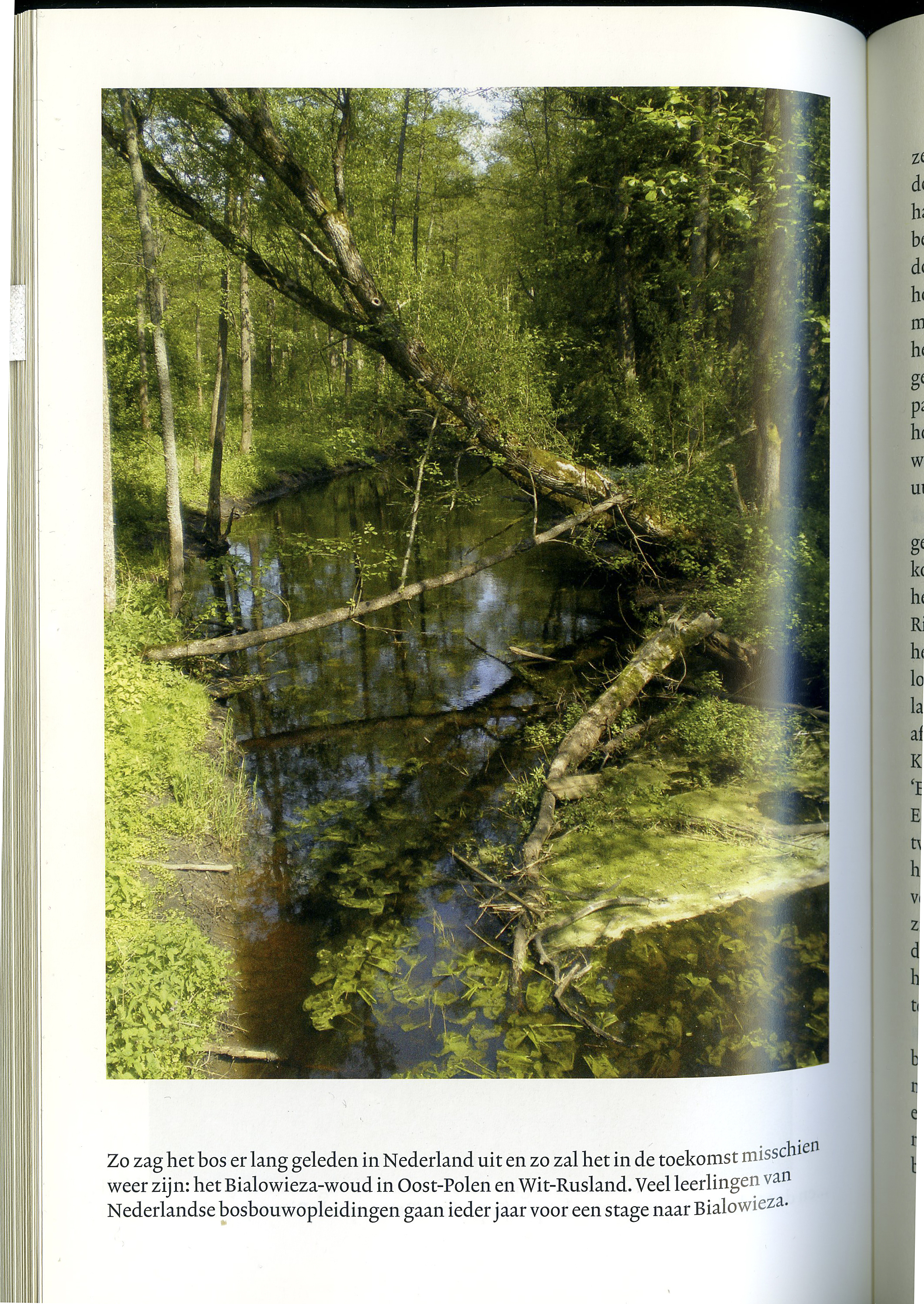 